Beiðni um afrit úr eigin sjúkraskráÉg óska eftir upplýsingum úr sjúkraskrá minni/barnsins míns vegna þjónustu
á Ráðgjafar- og greiningarstöð (áður Greiningar- og ráðgjafarstöð ríkisins):Ef óskað er eftir gögnum barns þarf foreldri að fylla út eftirfarandi:Afhending gagna  Fá sent rafrænt með Signet Transfer  Sæki í afgreiðslu RGR, Dalshrauni 1b, Hafnarfirði.  Framvísa þarf skilríkum.  Fá gögnin send í almennum bréfapósti á eftirfarandi heimilisfang:Heimilisfang:          
Land (ef annað en Ísland):      Beiðnina er hægt að senda í tölvupósti, Signet Transfer
eða með rafrænum hætti í gegnum gáttTölvupósti á netfangið  rgr@rgr.is Signet TransferMeð rafrænum hætti í gegnum gátt: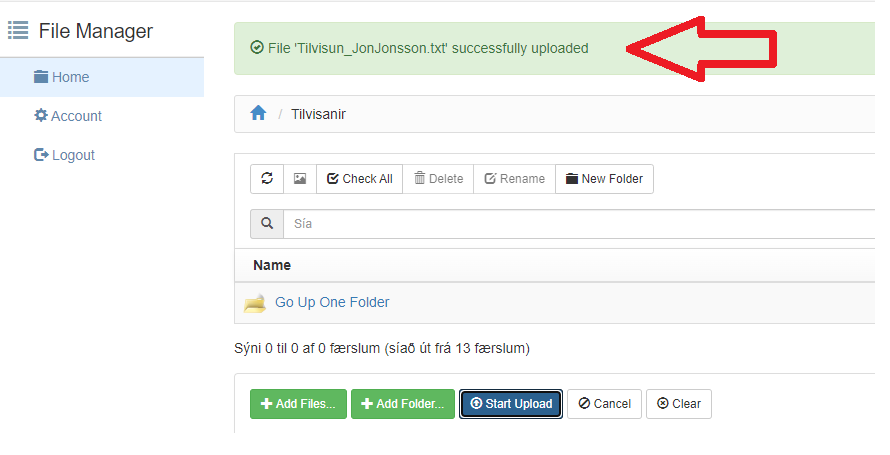 ATHUGIÐ – Ef valið er að fá gögnin á pappír eru þau send með almennum pósti eða afhent í móttöku Ráðgjafar- og greiningarstöðvar gegn framvísun skilríkja.Nafn:Nafn:Nafn:Kennitala: 
     Kennitala: 
     GSM: 
     GSM: 
     Netfang: 
     Óskað er eftir eftirfarandi gögnum:Niðurstöðum þverfaglegra athugana (greininga): 	Skýrslum sérfræðinga: 	Öðrum gögnum, skýrið nánar: 	     Óskað er eftir eftirfarandi gögnum:Niðurstöðum þverfaglegra athugana (greininga): 	Skýrslum sérfræðinga: 	Öðrum gögnum, skýrið nánar: 	     Óskað er eftir eftirfarandi gögnum:Niðurstöðum þverfaglegra athugana (greininga): 	Skýrslum sérfræðinga: 	Öðrum gögnum, skýrið nánar: 	     Dagsetning:Undirskrift:Undirskrift:Nafn foreldris:Nafn foreldris:Nafn foreldris:Kennitala foreldris: 
     Kennitala foreldris: 
     GSM: 
     GSM: 
     Netfang: 
     Dagsetning:Undirskrift foreldris:Undirskrift foreldris:     Fara á vefslóðina: sis.greining.is  (ath ekki www fyrir framan)Innskráningtilvisanir   (ekki nota íslenskt í heldur i )Dyra23Bjalla!     Velja möppuna „Tilvisanir“Velja Add Files 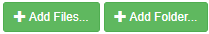   eða Add Folder Velja þá gögnin sem á að flytja.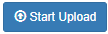 Velja Start Upload   Skjalið mun þá flytjast yfir til stofnunarinnar og hverfa um leið hjá ykkur en staðfesting á flutningnum birtist efst á skjánum sbr. mynd.